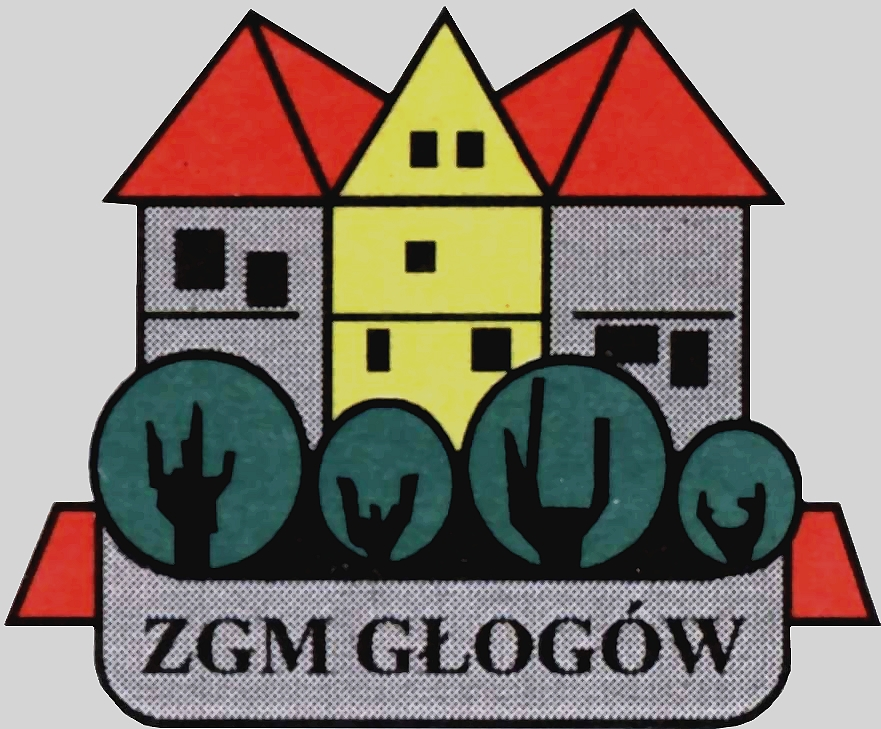 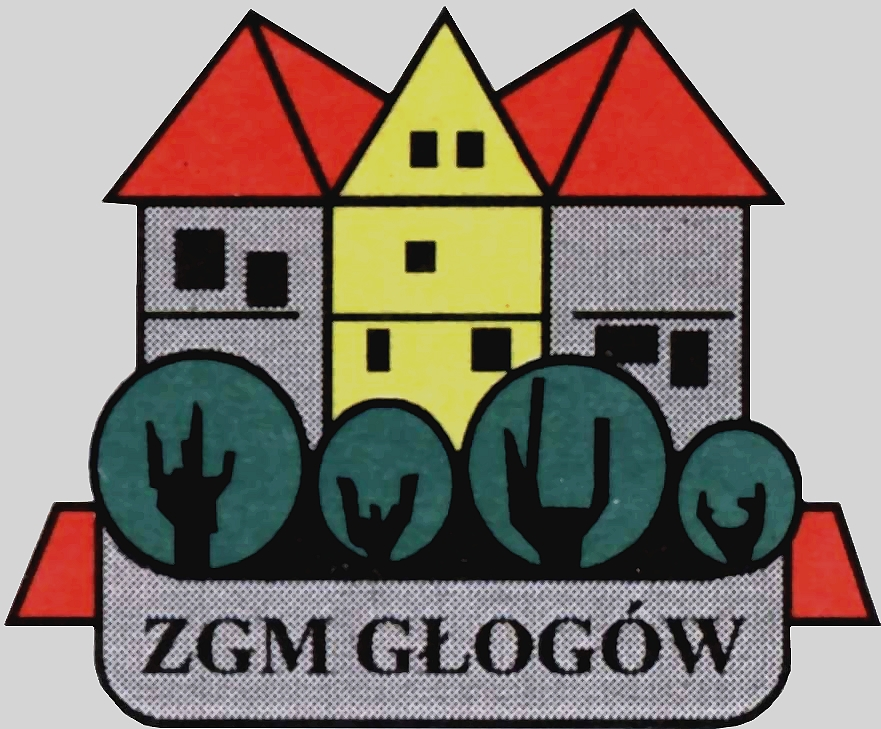 Głogów, dnia 15.01.2021 r.       ZMIANA TERMINU OTWARCIA OFERT W POSTĘPOWANIU NATermomodernizację wraz z remontem dachu oraz remontem klatki schodowej w budynku Wspólnoty Mieszkaniowej przy ul. Mickiewicza 40 w GłogowieZamawiający zmienia termin składania i otwarcia ofert, który ustala się następująco:- termin składania ofert: do dnia 25.01.2021 r., do godz. 900- termin otwarcia ofert: w dniu 25.01.2021 r., o godz. 930